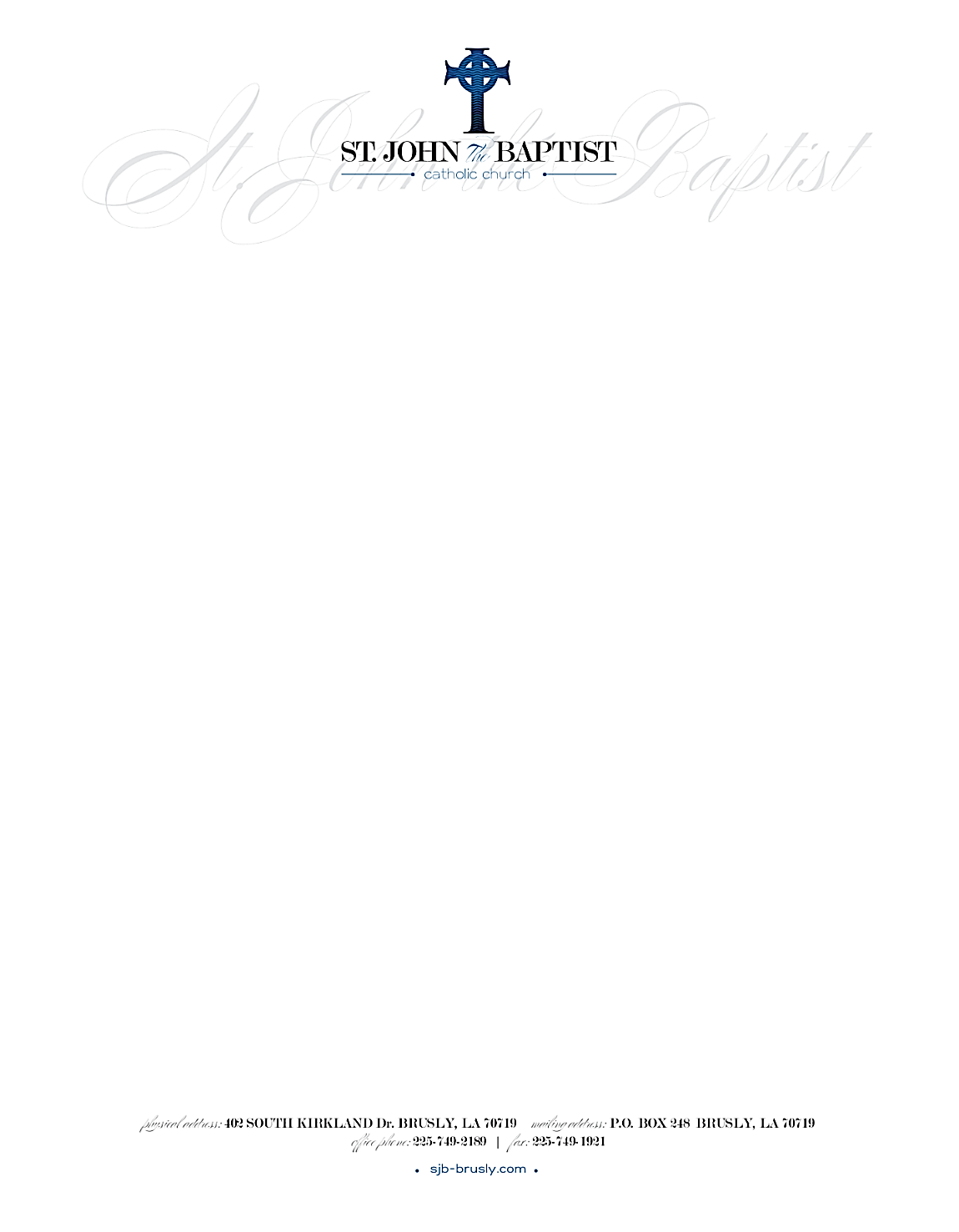 9th GRADE CLASS SCHEDULE 2021-22 TUESDAY’S 7:00 - 8:30 PMCurriculum: “YOU” PARENT MEETING, TUE, OCT. 5TH AT 7:00 PM IN ACTIVITY CENTERTuesday, October 5*		Session 1 – ONE PARENT COMES THIS EVENING – NO STUDENTSTuesday, October 19	 	Session 2 - Tuesday, November 2		Session 3 - Tuesday, November 9		Session 4 - Tuesday, November 16	Session 5 - (CIRCLE OF GRACE)  Tuesday, November 30 	 Session 6-Tuesday, December 7	 	Session 7 -9th GRADE COMES BACK TO CLASS ON TUESDAY, FEBRUARY 15, 2022Sunday, February 20, 2022 9th Grade Retreat will begin with (11a.m. Mass – ACIVITY CENTER  - TILL 5:00 pm)Tuesday, February 15* 	Session 8 – 10th grade to church to pray stations of the crossTuesday, February 22*	Session 9 – 9th grade to church to pray stations of the cross Tuesday, March 8*		Session 10 - Adoration and Confession 9th and 10th GradeTuesday, March 15		Session 11 – Tuesday, March 22		Session 12 - Tuesday, March 29		Session 13 - (SERVICE HOURS DUE) Tuesday, April 12	Session 14 -   				(LAST SESSION)BOTH   9th and 10th Grade Youth MUST complete a Total of 10 SERVICE Hours from any of the following OR a Place that has been approved by Ms. June Hebert.St. John the Baptist Christian Formation K-8 (classroom aid)St. John the Baptist Vacation Bible School St. John the Baptist Feast on the Levee St. Vincent de Paul (any location)Baton Rouge Food BankSJB Food BankSJB ZippersRetreat helper for 2nd grade 1st Reconciliation or 1st Eucharist Retreat*(9th and 10 grade both have class on those days)